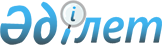 Сайлау учаскелерін құру туралы
					
			Күшін жойған
			
			
		
					Жамбыл облысы Т.Рысқұлов ауданы әкімінің 2015 жылғы 20 қазандағы № 03 шешімі. Жамбыл облысы Әділет департаментінде 2015 жылғы 26 қазанда № 2812 болып тіркелді. Күші жойылды - Жамбыл облысы Т. Рысқұлов аудандық әкімдігінің 2018 жылғы 14 желтоқсандағы № 01 шешімімен
      Ескерту. Күші жойылды - Жамбыл облысы Т. Рысқұлов аудандық әкімдігінің 14.12.2018 № 01 шешімімен (алғашкы ресми жарияланған күннен кейін күнтізбелік он күн өткен соң қолданысқа енгізіледі).
      "Қазақстан Республикасындағы сайлау туралы" Қазақстан Республикасының 1995 жылғы 28 қыркүйектегі Конституциялық Заңының 23 бабына және "Қазақстан Республикасындағы жергілікті мемлекеттік басқару және өзін-өзі басқару туралы" Қазақстан Республикасының 2001 жылғы 23 қаңтардағы Заңының 33 бабына сәйкес Т. Рысқұлов аудан әкімі ШЕШІМ ҚАБЫЛДАДЫ:
      1.  Қосымшаға сәйкес Жамбыл облыстық аумақтық сайлау комиссиясының келісімімен Т.Рысқұлов ауданының аумағында сайлау учаскелері құрылсын.

      2.  Т.Рысқұлов ауданы әкімінің 2014 жылдың 20 ақпандағы № 2 "Сайлау учаскелерін құру туралы" (нормативтік құқықтық кесімдерді мемлекеттік тіркеу тізілімінде 2014 жылдың 17 наурызда № 2129 болып тіркелген, 2014 жылдың 21 наурызда № 23 (6960) "Құлан таңы" газетінде жарияланған) шешімнің күші жойылды деп танылсын.

      3.  Осы шешімнің орындалуын бақылау аудан әкімінің аппарат басшысы Мұрат Тоқсанбайұлы Өмірзақовқа жүктелсін.

      4.  Осы шешім әділет органдарында мемлекеттік тіркелген күннен бастап күшіне енеді және оның алғашкы ресми жарияланған күннен кейін күнтізбелік он күн өткен соң қолданысқа енгізіледі.


      "КЕЛІСІЛДІ"
Жамбыл облыстық аумақтық
сайлау комиссиясының төрағасы
______________М. Сарыбеков
"20" 10. 2015 ж. Т.Рысқұлов ауданында сайлау учаскелері және олардың шекаралары
      № 328 сайлау учаскесі
      Шекарасы: Қайыңды ауылдық округінің Қайыңды, Сөгеті, Мамай ауылдары.
      № 329 сайлау учаскесі
      Шекарасы: Тереңөзек ауылдық округінің Тереңөзек, Көкарық, Шолаққайынды ауылдары.
      № 330 сайлау учаскесі
      Шекарасы: Ақыртөбе ауылдық округінің Ақыртөбе ауылы.
      № 331 сайлау учаскесі
      Шекарасы: Өрнек ауылдық округінің Өрнек, Сәлімбай ауылдары.
      № 332 сайлау учаскесі
      Шекарасы: Өрнек ауылдық округінің Жарлысу, Сұңқайты ауылдары.
      № 333 сайлау учаскесі
      Шекарасы: Ақыртөбе ауылдық округінің Малдыбай ауылы.
      № 334 сайлау учаскесі
      Шекарасы: Новосел ауылдық округінің Юбилейное, Абылхайыр ауылдары.
      № 335 сайлау учаскесі
      Шекарасы: Құмарық ауылдық округінің Алғабас ауылы.
      № 336 сайлау учаскесі
      Шекарасы: Құмарық ауылдық округінің Құмарық, Қаракемер ауылдары.
      № 337 сайлау учаскесі
      Шекарасы: Көгершін ауылдық округінің Көгершін ауылы.
      № 338 сайлау учаскесі
      Шекарасы: Көгершін ауылдық округінің Қосапан ауылы.
      № 339 сайлау учаскесі
      Шекарасы: Көкдөнен ауылдық округінің Көкдөнен ауылы, Құмарық бекеті.
      № 340 сайлау учаскесі
      Шекарасы: Көкдөнен ауылдық округінің Жақсылық ауылы.
      № 341 сайлау учаскесі
      Шекарасы: Құлан ауылдық округі, Құлан ауылының С.Жамбылов, Жібек жолы (№ 170-312 жұп жағы, № 143-245 тақ жағы), Желтоқсан, М.Әуезов, Ш.Айманов, К.Сатпаев, Шөңгер, Алматы, Сырдария, М.Өтемісұлы, Сембиев, Жангелдин, Сыпатай, Ш.Уалиханов, Н.Аденұлы, Сухамбай, Қ.Датқа (133-153 тақ жағы ).
      № 342 сайлау учаскесі
      Шекарасы: Құлан ауылдық округі, Құлан ауылының Метте, Исмаилов, А.Исаұлы, Тәтібекұлы, Тлепов, Қ.Датқа (№ 1/1-63 тақ жағы, 2-62 жұп жағы), Жетісу, Ш.Ұлтарақов, Абай, Амангелді, Амангелді бұрылысы, Тохабай, К.Асылова, Гагарина, Каратышканов, Төлеби, Төлеби бұрылысы, Жібек жолы (№60-166 жұп жақ, 93-141тақ жақ), Жібек жолы бұрылысы 1-6/2 көшелері.
      № 343 сайлау учаскесі
      Шекарасы: Құлан ауылдық округі, Құлан ауылының Бектенбай, Қ.Датқа (64-114/2 жұп жағы, 65-133 тақ жағы ), Жұмабекұлы, Д.Оспанов, Алтынсарин, Жібек жолы (2-54 жұп жағы, 3-45 тақ жағы), М.Исбаев, Б.Абрайымұлы, Қажымұхан, К.Әзірбаев, Т.Қуанышбекұлы, Дзержинский, Сарымолдаев, Фрунзе, Ә.Молдағұлова, Рахманберді, Ш.Қалқабай, Медеулов, Новостройка көшелері.
      № 344 сайлау учаскесі
      Шекарасы: Құлан ауылдық округінің Қарақат ауылы. 
      № 345 сайлау учаскесі
      Шекарасы: Өрнек ауылдық округінің Әбжапар ауылы.
      № 346 сайлау учаскесі
      Шекарасы: Абай ауылдық округінің Еңбекші, Көкарық ауылдары.
      № 347 сайлау учаскесі
      Шекарасы: Қарақыстақ ауылдық округінің Каменка ауылы.
      № 348 сайлау учаскесі
      Шекарасы: Қарақыстақ ауылдық округінің Қазақ ауылы.
      № 349 сайлау учаскесі
      Шекарасы: Қарақыстақ ауылдық округінің Жалпақсаз ауылы.
      № 350 сайлау учаскесі
      Шекарасы: Қарақыстақ ауылдық округінің Тасшолақ ауылы.
      № 351 сайлау учаскесі
      Шекарасы: Жаңатұрмыс ауылдық округінің Жаңатұрмыс ауылы және Мөңке разьезі.
      № 352 сайлау учаскесі
      Шекарасы: Қорағаты ауылдық округінің Қорағаты ауылы және Қорағаты темір жол бекеті.
      № 353 сайлау учаскесі
      Шекарасы: Қорағаты ауылдық округінің Аққайнар, Тойқұдық және Мамыртөбе ауылдары.
      № 354 сайлау учаскесі
      Шекарасы: Ақбұлақ ауылдық округінің Қызылшаруа ауылы.
      № 355 сайлау учаскесі
      Шекарасы: Ақбұлақ ауылдық округінің Р.Сабденов ауылы.
      № 356 сайлау учаскесі
      Шекарасы: Ақбұлақ ауылдық округінің Бәйтелі ауылы.
      № 357 сайлау учаскесі
      Шекарасы: Луговой ауылдық округінің Луговой ауылының Т.Рысқұлов, Ә.Райқұлов, А.Ыбрайымұлы, Т. Қуанышбекұлы, Четный парк, 2- ші Луговская, Ш.Егембердіұлы, С.Аденұлы, С. Есімұлы (№ 1а- 73 тақ жағы, № 4-94 жұп жағы), Кольцевая, Авиационная, Станционная, 2-ші мөлтек ауданы, Қ.Абикулов, Береговая, А.Дәулетұлы (№ 1/1-27 екі жақ беті), Казарма, Заготскот көшелері Ә.Райқұлов 1-ші бұрылысы, Ә.Райқұлов 2-ші бұрылысы, С.Есімұлы бұрылысы, А.Ыбрайымұлы бұрылысы.
      № 358 сайлау учаскесі
      Шекарасы: Луговой ауылдық округінің Луговой ауылының А.Болыс Пригородная, А.Қазыбекұлы, С.Әділұлы, А.Нұрмағамбетов, Р.Құрымбаев, А. Пушкин, Семафорная, М.Маметова, Жамбыл, Алматы құрылыс, Абай, Алатау, А.Дәулетұлы- (№ 28 – 65 екі беті), С.Есімұлы (№ 75-117 тақ жағы, № 100-134 жұп жағы), Набережная, Коммунистік, А.Исаев, Жабира, Ақжол, И.Плотников (№ 1-3/1 екі беті) көшелері А.Болыс, Жабира, Б.Абуталипов бұрылысы.
      № 359 сайлау учаскесі
      Шекарасы: Луговой ауылдық округінің Луговой ауылының Қ.Ахметжанов, Лесхоз, С.Әлімқұлов, Степная, И.Плотников (№ 3/2 -13/2 екі беті), Жантелі батыр көшелері, Теміржолшы шағын ауданы.
      № 360 сайлау учаскесі
      Шекарасы: Құлан ауылдық округі, Құлан ауылының Ақмола, Астана, Ақ жайық, Сарыарқы, Қостанай, Каспий, Ө.Ақжолұлы, О.Болысов, С.Садыков, А.Исаев, Шахабай, Шахабай 1-2 бұрылысы, Ж.Үмбетұлы, Жамбылская, М.Маметова, Т.Смайлов, К.Қонаров, Ниязалы, көшелері.
      № 361 сайлау учаскесі
      Шекарасы: Қайыңды ауылдық округі аумағындағы № 2035 әскери бөлім.
      №465 сайлау учаскесі
      Шекарасы: Құлан ауылдық округі, Құлан ауылының Қарсыбаев, С.Муқанов, Т.Рысқұлов, Панфилов, Уколов, С.Сейфуллин, Сулутор, Сулутор бұрылысы, Тажиев, Тажибаев, Наурыз, Достық, Ертіс, Зайсан, Энергетик көшелері.
					© 2012. Қазақстан Республикасы Әділет министрлігінің «Қазақстан Республикасының Заңнама және құқықтық ақпарат институты» ШЖҚ РМК
				
      Аудан әкімінің міндетін атқарушы

М. Тлепов
Т.Рысқұлов ауданы әкімінің
2015 жылғы "20" қазандағы
№ 3 шешіміне қосымша